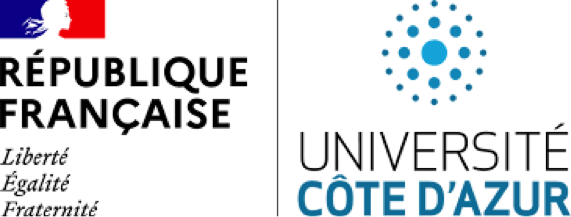 A  renvoyer par email à Nadine Loudig : loudig@ipmc.cnrs.fr et au Directeur de ThèseEcole Doctorale des Sciences de la Vie et de la Santé (ED n°85)NOM et Prénom du Candidat :  ……………………………………………………………Date de soutenance de la Thèse :  ………………………………………………………….NOM et Prénom du Rapporteur : ………………………………………………………….Avis sur la tenue de la soutenance :                      Favorable	                 DéfavorableDate :Signature obligatoire du Rapporteur :Evaluation Quantitative et Qualitative de la Thèse :Comment se situe ce mémoire de Thèse par rapport à ceux de la même discipline que vous avez eu l'occasion d'évaluer comme rapporteur en ce qui concerne la quantité et la qualité du travail expérimental, l’originalité du projet, la prise de risque, la qualité et le nombre des publications, et la qualité du manuscrit ?Pensez-vous que cette Thèse mérite de concourir pour le Prix accordé chaque année par l’ED85 à la meilleure Thèse ?(Joindre le rapport sur les travaux de thèse)